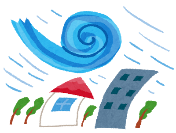 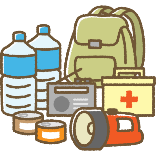 令和3年度「防災講座」申込書申込日 ： 令和 　　年　 　月　 　日（　 　）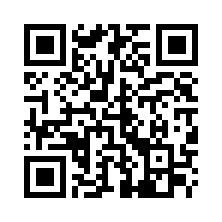 学　校　名学　校　名対　　　象対　　　象　　　　　　　　年生　　　　　　　　　　名男女比（　　　：　　　）担　当　者　名担　当　者　名文書送付先住　所　等〒　　　　　-　　　　　　　　松山市〒　　　　　-　　　　　　　　松山市〒　　　　　-　　　　　　　　松山市文書送付先住　所　等TEL：　　　　　　　　　　　　　　　FAX：Mail　：　　　　　　　　　　　　　　　　　　　　　＠　　　　　　　　　　TEL：　　　　　　　　　　　　　　　FAX：Mail　：　　　　　　　　　　　　　　　　　　　　　＠　　　　　　　　　　TEL：　　　　　　　　　　　　　　　FAX：Mail　：　　　　　　　　　　　　　　　　　　　　　＠　　　　　　　　　　文書送付先氏　　名※担当者と同じ場合は記入不要。学校長名で希望する場合は、詳しく記入ください。※担当者と同じ場合は記入不要。学校長名で希望する場合は、詳しく記入ください。※担当者と同じ場合は記入不要。学校長名で希望する場合は、詳しく記入ください。文書送付先通知方法電子データ（メールで希望）　　　・　　　　紙　媒　体（郵送希望）電子データ（メールで希望）　　　・　　　　紙　媒　体（郵送希望）電子データ（メールで希望）　　　・　　　　紙　媒　体（郵送希望）開催希望日程開催希望日程第１希望　：　　　　　月　　　　日　（　　　　）　　　　　　　～第２希望　：　　　　　月　　　　日　（　　　　）　　　　　　　～第３希望　：　　　　　月　　　　日　（　　　　）　　　　　　　～第１希望　：　　　　　月　　　　日　（　　　　）　　　　　　　～第２希望　：　　　　　月　　　　日　（　　　　）　　　　　　　～第３希望　：　　　　　月　　　　日　（　　　　）　　　　　　　～第１希望　：　　　　　月　　　　日　（　　　　）　　　　　　　～第２希望　：　　　　　月　　　　日　（　　　　）　　　　　　　～第３希望　：　　　　　月　　　　日　（　　　　）　　　　　　　～開催場所開催場所【駐車場　：　有　・　無　】【駐車場　：　有　・　無　】【駐車場　：　有　・　無　】要　望　等要　望　等打ち合わせ希望日程打ち合わせ希望日程第１希望　：　　　　　月　　　　日　（　　　　）　　　　　　　～第２希望　：　　　　　月　　　　日　（　　　　）　　　　　　　～第１希望　：　　　　　月　　　　日　（　　　　）　　　　　　　～第２希望　：　　　　　月　　　　日　（　　　　）　　　　　　　～第１希望　：　　　　　月　　　　日　（　　　　）　　　　　　　～第２希望　：　　　　　月　　　　日　（　　　　）　　　　　　　～